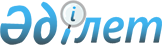 О внесении изменений в решение маслихата от 25 сентября 2012 года № 76 "Об утверждении Правил подготовки и проведения отопительного сезона в Костанайской области"Решение маслихата Костанайской области от 24 декабря 2013 года № 228. Зарегистрировано Департаментом юстиции Костанайской области 3 февраля 2014 года № 4425

      В соответствии с подпунктом 4-1) пункта 1 статьи 6 Закона Республики Казахстан "О местном государственном управлении и самоуправлении в Республике Казахстан" от 23 января 2001 года Костанайский областной маслихат РЕШИЛ:



      1. Внести в решение маслихата от 25 сентября 2012 года № 76 "Об утверждении Правил подготовки и проведения отопительного сезона в Костанайской области" (зарегистрировано в Реестре государственной регистрации нормативных правовых актов № 3877, опубликовано 24 ноября 2012 года в газете "Костанайские новости") следующие изменения:



      в Правилах подготовки и проведения отопительного сезона в Костанайской области, утвержденных указанным решением:



      абзац первый главы 1 изложить в новой редакции:

      "Настоящие Правила подготовки и проведения отопительного сезона в Костанайской области (далее – Правила) разработаны на основании Законов Республики Казахстан от 9 июля 2004 года "Об электроэнергетике", от 13 января 2012 года "Об энергосбережении и повышении энергоэффективности", постановления Правительства Республики Казахстан от 7 декабря 2000 года № 1822 "Об утверждении нормативных правовых актов в области электроэнергетики", постановления Правительства Республики Казахстан от 10 июля 2013 года № 712 "Об утверждении Правил пользования тепловой энергией", постановления Правительства Республики Казахстан от 10 июля 2013 года № 713 "Об утверждении Правил пользования электрической энергией", постановления Правительства Республики Казахстан от 19 марта 2013 года № 261 "Об утверждении Правил определения норм эксплуатационного запаса топлива в осенне-зимний период для энергопроизводящих организаций", постановления Правительства Республики Казахстан от 18 апреля 2013 года № 373 "Об утверждении формы, Правил и сроков получения паспорта готовности энергопроизводящих и энергопередающих организаций к работе в осенне-зимних условиях" и определяют порядок подготовки и проведения отопительного сезона в Костанайской области.";



      абзац девятый пункта 15 и абзац первый пункта 17 исключить;



      абзацы четвертый, пятый, шестой пункта 17 изложить в новой редакции:

      "Ремонтные работы и реконструкция тепловых сетей, вызывающие нарушение дорожного покрытия на автомобильных дорогах общего пользования, производятся после согласования с дорожным органом, управляющими автомобильными дорогами и местными исполнительными органами.

      Производство работ на дорогах допускается только при наличии разрешения (ордера) на право производства работ, выданного управляющим автомобильными дорогами.

      Управляющие автомобильными дорогами при выдаче соответствующего разрешения (ордера) за три рабочих дня до начала производства работ уведомляют подразделения административной полиции.";



      пункт 23 изложить в новой редакции:

      "23. В осенне-зимний период норма эксплуатационного запаса топлива на энергетических источниках, независимо от формы собственности определяется в соответствии с постановлением Правительства Республики Казахстан от 19 марта 2013 года № 261 "Об утверждении Правил определения норм эксплуатационного запаса топлива в осенне-зимний период для энергопроизводящих организаций".";



      пункт 25 изложить в новой редакции:

      "25. Присоединение к тепловым сетям энергопередающей (энергопроизводящей) организации осуществляется самой организацией по письменному заявлению потребителя после оплаты данной работы (по присоединению).

      После присоединения к тепловой сети энергопередающей (энергопроизводящей) организации потребитель в следующем порядке:

      1) совместно с представителями энергопередающей (энергопроизводящей) организации оформляет акт раздела границ балансовой принадлежности и эксплуатационной ответственности в течение 3 рабочих дней;

      2) после строительства теплового узла, монтажа приборов учета и внутренней системы теплоснабжения вызывает представителя энергопередающей (энергопроизводящей) организации для приемки выполнения работ по промывке и опрессовке вновь смонтированного оборудования с последующим оформлением актов (акт допуска в эксплуатацию приборов учета, акт приемки теплового узла и внутренней системы теплоснабжения) в течение 3 рабочих дней;

      3) оформляет паспорт объекта и получает размеры дроссельных устройств (сопел, шайб) в течение 2 рабочих дней. Изготовление дроссельных устройств проводится в соответствии с нормативно-технической документацией и полученными расчетами. При установке дроссельных устройств вызывается представитель энергопередающей (энергопроизводящей) организации для опломбировки;

      4) представляет акты промывки, опрессовки и наладки в энергопередающую (энергопроизводящую) организацию для получения акта технической готовности теплопотребляющих установок и тепловых сетей к предстоящему и последующим отопительным сезонам.

      На основании акта о готовности потребителем заключается договор с энергоснабжающей организацией.

      После заключения договора подается заявка в энергопередающую (энергопроизводящую) организацию на подключение к централизованному теплоснабжению.

      Подключение производится в присутствии представителя энергопередающей (энергопроизводящей) организации и потребителя с оформлением акта подключения с последующим предоставлением его в энергоснабжающую организацию.";



      подпункт 10) пункта 27 изложить в новой редакции:

      "10) получения паспорта готовности энергопроизводящих и энергопередающих организаций к работе в осенне-зимних условиях в соответствии с постановлением Правительства Республики Казахстан от 18 апреля 2013 года № 373 "Об утверждении формы, Правил и сроков получения паспорта готовности энергопроизводящих и энергопередающих организаций к работе в осенне-зимних условиях.".



      2. Настоящее решение вводится в действие по истечении десяти календарных дней после дня его первого официального опубликования.      Председатель сессии                        А. Жалгасов      Секретарь Костанайского

      областного маслихата                       С. Ещанов      СОГЛАСОВАНО:      Руководитель государственного

      учреждения "Территориальный

      департамент Комитета государственного

      энергетического надзора и контроля

      Министерства индустрии и новых

      технологий Республики Казахстан

      по Костанайской области"

      ______________________ Г. Иманов      Руководитель государственного

      учреждения "Департамент Агентства

      Республики Казахстан по регулированию

      естественных монополий

      по Костанайской области"

      ______________________ А. Аужанов      Руководитель государственного

      учреждения "Департамент по чрезвычайным

      ситуациям Костанайской области

      Министерства по чрезвычайным ситуациям

      Республики Казахстан"

      ________________________ М. Танабаев      Начальник государственного учреждения

      "Департамент внутренних дел Костанайской

      области Министерства внутренних дел

      Республики Казахстан"

      _______________________ Т. Маткенов      Руководитель государственного

      учреждения "Управление экономики

      и бюджетного планирования акимата

      Костанайской области"

      _______________________ Г. Кисленкова      Руководитель государственного

      учреждения "Управление энергетики

      и жилищно-коммунального хозяйства

      акимата Костанайской области"

      ______________________ А. Тайкешов
					© 2012. РГП на ПХВ «Институт законодательства и правовой информации Республики Казахстан» Министерства юстиции Республики Казахстан
				